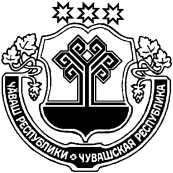 В соответствии с Бюджетным кодексом Российской Федерации, Гражданским кодексом Российской Федерации и на основании Устава Большеалгашинского сельского поселения Шумерлинского районаСобрание депутатов Большеалгашинского сельского поселения  Шумерлинского района Чувашской Республики решило:1. Утвердить прилагаемый Порядок представления главным распорядителем средств местного бюджета в финансовый орган администрации Шумерлинского района информации о совершаемых действиях, направленных на реализацию Большеалгашинским   сельским поселением Шумерлинского района права регресса, либо об отсутствии оснований для предъявления иска о взыскании денежных средств в порядке регресса.2. Настоящее решение вступает в силу после его официального опубликования в издании «Вестник  Большеалгашинского сельского поселения Шумерлинского района».
Глава Большеалгашинского сельского поселения                                                                                 М.Н. Медведев Приложение к решению Собрания депутатов Большеалгашинского  сельского поселения Шумерлинского района от 29.03.2019 № 56/6

Порядокпредставления главным распорядителем средств местного бюджета в финансовый орган администрации Шумерлинского района  информации о совершаемых действиях, направленных на реализацию Большеалгашинским сельским поселением Шумерлинского района права регресса, либо об отсутствии оснований для предъявления иска о взыскании денежных средств в порядке регресса1. Настоящий Порядок представления главным распорядителем средств местного бюджета в финансовый орган Администрации Шумерлинского района  информации о совершаемых действиях, направленных на реализацию Большеалгашинским  сельским поселением Шумерлинского района права регресса, либо об отсутствии оснований для предъявления иска о взыскании денежных средств в порядке регресса (далее - Порядок) разработан в соответствии с пунктом 4 статьи 242.2 Бюджетного кодекса Российской Федерации и устанавливает правила представления главными распорядителями средств местного бюджета (далее - главный распорядитель) в финансовый орган администрации Шумерлинского района  (далее - финансовый орган) информации о совершаемых действиях, направленных на реализацию Большеалгашинским сельским поселением Шумерлинского района  права регресса, либо об отсутствии оснований для предъявления иска о взыскании денежных средств в порядке регресса.2. Финансовый орган в течение 10 календарных дней со дня исполнения за счет казны Шумерлинского района судебного акта о возмещении вреда в соответствии со статьей 1069 Гражданского кодекса Российской Федерации направляет главному распорядителю средств бюджета уведомление по форме согласно приложению 1 к настоящему Порядку.3. Главный распорядитель средств бюджета в течение 150 календарных дней со дня поступления уведомления представляет в финансовый орган информацию о наличии либо отсутствии оснований для предъявления иска о взыскании денежных средств в порядке регресса.4. Информация о совершаемых действиях представляется главным распорядителем средств бюджета в финансовый орган ежеквартально не позднее 5 числа месяца, следующего за отчетным кварталом, по форме согласно приложению 2 к настоящему Порядку.5. Информация о совершаемых действиях представляется в финансовый орган в системе электронного документооборота и/или на бумажном носителе.6. Датой представления информации о совершаемых действиях в финансовый орган считается:а) дата ее фактического представления - при представлении информации на бумажном носителе непосредственно в финансовый орган;б) дата ее регистрации, зафиксированная в системе и электронного документооборота - при направлении информации в электронном виде.Приложение 1к Порядку представления главным распорядителем средств местного бюджета в финансовый орган Администрации Шумерлинского района информации о совершаемых действиях, направленных на реализацию Большеалгашинским сельским поселением Шумерлинского района права регресса, либо об отсутствии оснований для предъявления иска о взыскании денежных средств в порядке регресса
                                                               ФОРМА
                       В Администрацию Шумерлинского районаУВЕДОМЛЕНИЕФинансовый     орган     Администрации    Шумерлинского района   уведомляет о том,        что        на       основании       исполнительного       листа_____________________________________________________________________________,(указывается серия и номер исполнительного листа)выданного «____» _______________ 20___ г. во исполнение _____________________________________________________________________________(указывается судебный акт и дата его принятия)_____________________________________________________________________________по делу № ___________________________________________________________________,(указывается номер судебного дела, данные о сторонах по делу)за  счет  казны  Шумерлинского района  платежным поручением от «____» ________ 20___ г. № __________ на счет _____________________________________________________________________________(для физического лица указывается фамилия, имя и отчество (при наличии), для юридического лица - его полное наименование)перечислены денежные средства в сумме _______________________ рублей.
_______________ ____________ __________________________  (должность)     (подпись)     (расшифровка подписи)Приложение 2к Порядку представления главным распорядителем средств местного бюджета в финансовый орган Администрации Шумерлинского района информации о совершаемых действиях, направленных на реализацию Большеалгашинским сельским поселением Шумерлинского района права регресса, либо об отсутствии оснований для предъявления иска о взыскании денежных средств в порядке регресса                                                                                                             ФОРМА
В финансовый орган администрацию Шумерлинского района
ИНФОРМАЦИЯза ________ квартал 20 ___ годао совершаемых Администрацией Большеалгашинского сельского поселения Шумерлинского района действиях, направленных на реализацию Большеалгашинским  сельским поселением Шумерлинского района права регрессаОб утверждении Порядка представления главным распорядителем средств местного бюджета в финансовый орган администрации Шумерлинского района информации о совершаемых действиях, направленных на реализацию Большеалгашинским сельским поселением Шумерлинского района права регресса, либо об отсутствии оснований для предъявления иска о взыскании денежных средств в порядке регрессаN п/пИнформация об исполненном судебном актеИнформация об исполненном судебном актеИнформация об исполненном судебном актеИнформация об исполненном судебном актеИнформация об исполненном судебном актеМеры, принятые для взыскания денежных средств в порядке регрессаМеры, принятые для взыскания денежных средств в порядке регрессаМеры, принятые для взыскания денежных средств в порядке регрессаМеры, принятые для взыскания денежных средств в порядке регрессаМеры, принятые для взыскания денежных средств в порядке регрессаМеры, принятые для взыскания денежных средств в порядке регрессаМеры, принятые для взыскания денежных средств в порядке регрессаМеры, принятые для взыскания денежных средств в порядке регрессаМеры, принятые для взыскания денежных средств в порядке регрессаМеры, принятые для взыскания денежных средств в порядке регрессаМеры, принятые для взыскания денежных средств в порядке регрессаМеры, принятые для взыскания денежных средств в порядке регрессаМеры, принятые для взыскания денежных средств в порядке регресса122345566789101112131415наименование судебного органа, принявшего судебный актномер судебного дела и дата принятия судебного актаномер судебного дела и дата принятия судебного актадата уведомления, направленного финансовым органомсумма, перечисленная за счет казны Шумерлинского района, руб.дата подачи искового заявления в порядке регрессадата подачи искового заявления в порядке регрессанаименование судебного органа, в который подано исковое заявление в порядке регрессанаименование судебного органа, в который подано исковое заявление в порядке регрессаномер судебного деладата принятия судебного актасумма, взысканная в порядке регресса, руб.дата вступления судебного акта в законную силудата направления исполнительного документа для исполнениянаименование организации, принявшей исполнительный документ на исполнение/наименование под разделения Федеральной службы судебных приставов, возбудивших исполнительное производстводата принятия исполнительного документа для исполнения/дата возбуждения исполнительного производства Федеральной службой судебных приставовмеры, принятые по исполнению судебного актадата перечисления денежных средств в местный бюджет номер платежного документа, перечисленная сумма, руб.